УКРАЇНАВиконавчий комітет Нетішинської міської радиХмельницької областіР І Ш Е Н Н Я13.10.2022					Нетішин				  № 377/2022Про надання мешканцям Нетішинської міської територіальної громади одноразової грошової допомогиВідповідно до підпункту 4 пункту «а» статті 28, підпункту 1 пункту «а» частини 1 статті 34, пункту 3 частини 4 статті 42 Закону України «Про місцеве самоврядування в Україні», міської комплексної програми «Турбота» на 2020-2022 роки, затвердженої рішенням шістдесят п’ятої сесії Нетішинської міської ради VІІ скликання від 29 листопада 2019 року № 65/4196, зі змінами, міської комплексної програми підтримки постраждалих учасників Революції Гідності, учасників антитерористичної операції, бійців-добровольців антитерористичної операції та їхніх сімей на 2020-2022 роки, затвердженої рішенням шістдесят п’ятої сесії Нетішинської міської ради VІI скликання від 29 листопада 2019 року № 65/4197, зі змінами, Порядку надання одноразової грошової допомоги, затвердженого рішенням виконавчого комітету Нетішинської міської ради від               11 листопада 2021 року № 535/2021, зі змінами, з метою розгляду звернень мешканців Нетішинської міської територіальної громади щодо надання грошової допомоги та враховуючи рекомендації комісії з питань надання одноразової грошової допомоги, виконавчий комітет Нетішинської міської ради                                      в и р і ш и в:1. Надати:1.1. учаснику АТО, особі з інвалідністю війни третьої групи Т., який проживає у ..., м. Нетішин, одноразову грошову допомогу на лікування, у сумі              3 тисячі гривень;1.2. пенсіонеру П., який проживає у ..., м. Нетішин, одноразову грошову допомогу на лікування дружини, у сумі 3 тисячі гривень;1.3. пенсіонеру П., який проживає у ..., м. Нетішин, одноразову грошову допомогу на лікування, у сумі 5 тисяч гривень;1.4. пенсіонерці П., яка проживає у ..., с. Старий Кривин, одноразову грошову допомогу на лікування, у сумі 10 тисяч гривень;1.5. пенсіонеру Ч., який проживає у ..., м. Нетішин, одноразову грошову допомогу на лікування, у сумі 10 тисяч гривень;1.6. отримувачу державної соціальної допомоги Д., яка проживає у ..., м. Нетішин, одноразову грошову допомогу на лікування доньки, у сумі 5 тисяч гривень;1.7. пенсіонерці Т., яка проживає у ..., с. Старий Кривин, одноразову грошову допомогу на лікування чоловіка, у сумі 3 тисячі гривень;1.8. пенсіонеру Т., який проживає у ..., с. Старий Кривин, одноразову грошову допомогу на лікування, у сумі 7 тисяч гривень;1.9. пенсіонерці, ветерану праці В., яка проживає у ..., с. Старий Кривин, одноразову грошову допомогу на лікування, у сумі 3 тисячі гривень;1.10. пенсіонерці Ш., яка проживає у ..., м. Нетішин, одноразову грошову допомогу на лікування, у сумі 3 тисячі гривень;1.11. внутрішньо переміщеній особі Н., яка фактично проживає у ..., м. Нетішин, одноразову грошову допомогу на лікування сина, у сумі 8 тисяч гривень;1.12. пенсіонерці Ц., яка проживає у ..., с. Старий Кривин, одноразову грошову допомогу на лікування, у сумі 4 тисячі гривень;1.13. непрацюючій П., яка проживає у ..., м. Нетішин, одноразову грошову допомогу на лікування, у сумі 5 тисяч гривень;1.14. непрацюючій Т., яка проживає у ..., м. Нетішин, одноразову грошову допомогу на лікування, у сумі 3 тисячі гривень;1.15. непрацюючій Л., яка проживає у ..., м. Нетішин, одноразову грошову допомогу на лікування, у сумі 6 тисяч гривень;1.16. працівнику бюджетної сфери Т., яка проживає у ..., м. Нетішин, одноразову грошову допомогу на лікування сина, у сумі 7 тисяч гривень.2. Фінансовому управлінню виконавчого комітету Нетішинської міської ради на виконання пунктів 1.1. цього рішення виділити кошти управлінню соціального захисту населення виконавчого комітету міської ради, на виконання пунктів 1.2. - 1.12. – Нетішинському територіальному центру соціального обслуговування (надання соціальних послуг) та на виконання пунктів 1.13. -     1.16. – виконавчому комітету Нетішинської міської ради за рахунок асигнувань, передбачених у бюджеті Нетішинської міської територіальної громади на інші заходи у сфері соціального захисту та соціального забезпечення.3. Контроль за виконанням цього рішення покласти на заступника міського голови Василя Миська.Міський голова							Олександр СУПРУНЮК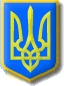 